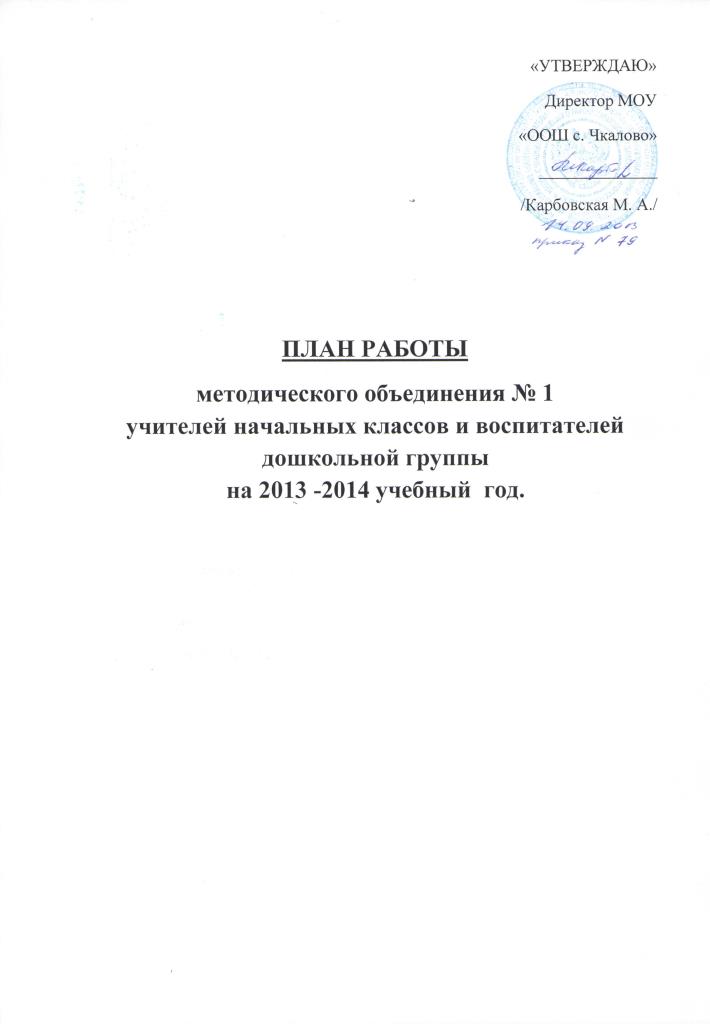 ПЛАН РАБОТЫметодического объединения № 1учителей начальных классов и воспитателей дошкольной группына 2013 -2014 учебный  год.Тема работы МО:«Индивидуализация обучения как один из способов повышения компетенции младших школьников и дошкольников».Проблема:современные образовательные технологии в учебно- воспитательном процессе в школе в условиях ФГОС -2.Цель: Совершенствование профессионального мастерства в условиях ФГОС -2 путем индивидуализации обучения, внедрения  в учебно- воспитательный процесс современных образовательных технологий.Задачи:1.Содействовать формированию инициативной, творческой личности педагога.2.Продолжить работу по изучению и внедрению  современных педагогических технологий в образовательный процесс с целью формирования продуктивных знаний и воспитания активной гражданской позиции учащихся.3.Обновить содержание  и качество  образования  в условиях работы по ФГОС -2.4. Строить учебно- воспитательный процесс  с учётом здоровьесберегающих  технологий.5.Совершенствовать урочную и внеурочную деятельность  с целью развития индивидуальности каждого ребёнка.6.Осуществлять на практике преемственность между дошкольным  и начальным образованием.7.Создавать условия для активного участия родителей  в учебно- воспитательном процессе.Направления работы МО № 1 на 2013 -2014 учебный год:- методическая деятельность;- информационная деятельность;- аналитическая деятельность;- организационная  деятельность. Темы заседаний МО     Дата                Содержание работыОтветственныйСентябрь Заседание  1Тема: « Анализ учебной и воспитательной работы учителей начальных классов, английского языка, физической культуры, информатики, искусства, музыки  за 2012 -2013 учебный год. Работа педагогов начального звена  в условиях  введения ФГОС. Планирование и организация деятельности начальной школы и детского сада в новом 2013-2014 учебном году».Форма работы: круглый  стол1.Анализ учебной и воспитательной работы учителей начальных классов, английского языка, физической культуры, информатики, искусства, му-зыки за 2012 -2013 учебный год. Утверждение плана работы на новый 2013-2014 учебный год, обмен мнениями по организации совместной работы начальной школы  и дошкольной группы.2.Изучение нормативных документов по организации учебно–воспитательного процесса.3.Рассмотрение и утверждение рабочих программ по  предметам и кружкам учителей начальных классов, воспитателей дошкольной группы.4.Корректировка и утверждение тем самообразования учителей и воспитателей.5.Участие в районных МОРуководитель МОАкчурина Р.РУчителя начальных классов, воспитатели д/садаЗам.дир. по УВР, руководитель МОВ течение годаоктябрь Заседание 2                                                                         Тема: «Адаптационный период первоклассников» Первые успехи  и неудачи».Цель: проанализировать адаптационный период первоклассников и спланировать коррекционные занятия.Форма проведения: практический семинар1.Анализ тестирования учащихся  1 класса.2. Анализ адаптационного периода  первоклас-сников.3.Соблюдение единых требований орфографического режима.4. Участие педагогов, воспитателей, учащихся, воспитанников в конкурсах разных уровней.5.Праздник посвящения в первоклассники с участием детей дошкольной группыАкчурина Р.Р.Кл.руководители, воспитателиНоябрь Заседание 3Тема: «Системно-деятельностный подход как основа реализации ФГОС начального общего образования»Цель:изучить концептуальные основы системно- деятельностного подхода в рамках реализации ФГОС                                                                       Форма работы: практический семинар1.Выступление по теме: «Системно-деятельностный   подход в учебной и во внеурочной деятельности как основа новых образовательных стандартов».2.Открытый урок  по окружающему миру  в 1 классе  3.Открытый урок  по математике  во 2 классе 4Открытое  занятие в подготовительной группе  по развитию  речи                                                     .5.Воспитательное мероприятие ко  Дню матери: «Тебе, родная, посвящается!».6.Участие в конкурсах.Акчурина Р.Р.Учителя начальных классов               Каширина Л.А., Акчурина Р.Р. воспитателиЯнварьЗаседание 4Тема: «Овладение инновационными педагогичес-кими технологиями как важнейшее условие профес-сионального роста учителя и повышение качества образования учащихся в соответствии с требованиями ФГОС»Цель: определить основные направления работы учителей по обозначенной проблеме.Форма работы: семинар1.Обсуждение результатов административных контрольных работ за I полугодие.2.Выступление по теме: «Инновационные педагогические технологии как важнейшее условие профессионального роста учителя и повышение качества образования учащихся в соответствии с требованиями ФГОС».3.Об итогах участия педагогов и школьников в Iполугодии в конкурсах и олимпиадах различных уровней.4.Доклад по теме самообразования: «Повышение мотивации  учащихся через  развитие творческих способностей в урочной и внеурочной деятельности»Руководитель МО Акчурина Р.Р.Акчурина Р.Р.ФевральЗаседание 5Тема: «Модели построения здоровьесберегающего образовательного пространства в условиях              ФГОС -2».Цель: показать эффективность здоровьесберега-ющих  технологий на уроках и во внеурочной деятельности.1.Открытое занятие в подготовительной группе детского сада.2. Проблема здоровьесбережения: пути её решения на уроке, занятии. Обмен  опытом.3.  Доклад по теме самообразования4.Организация подготовки учащихся начальных классов к школьной и районной олимпиадам. Знакомство с Положением о проведении олимпиад.Март, апрельЗаседание 6Тема: «Использование инновационных педагогических технологий  как фактор профессионального роста и повышения качества образования учащихся (на  основе  открытых уроков)Цель: использование инновационных педагогических технологий в образовательном процессе  с целью формирования продуктивных знаний учащихсяФорма проведения: практический семинар.1.Анализ открытых уроков.2.Доклад по теме самообразования3. Разработка плана проведения «Недели начальных классов»Каширина Л.А.МайЗаседание 71.Обсуждение работы пришкольного лагеря и плана мероприятий в нём с точки зрения сохранения здоровья школьников.2.Анализ работы МО учителей начальных классов и воспитателей детского сада.3.О подготовке плана работы МО  на следующий учебный год.Каширина Л.А.Акчурина Р.Р.